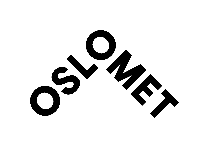 Contract of EmploymentThe Contract of Employment is valid for officials under the provisions of the Public Employee Act (statsansatteloven (sal) of 16 June 2017 no. 67Remember to fill inn your personal information and bank-account number. In case of foreign bank transfers, please use the “other conditions” box to provide name and address of bank and Swift/IBAN/BIC codes.Please return all sides of this document 
Our ref:Executive officer:EmployeeEmployeeEmployeeEmployeeEmployeeEmployeeEmployeeEmployeeEmployeeEmployeeEmployeeNameNameNameNationalityNationalityNationalityNationalityPersonal identification number or D-number or Date of birthPersonal identification number or D-number or Date of birthPersonal identification number or D-number or Date of birthPersonal identification number or D-number or Date of birthAddressAddressAddressAddressAddressAddressAddressAddressAddressAddressAddressEmployerEmployerEmployerEmployerEmployerEmployerEmployerEmployerEmployerEmployerEmployerName Name Name Name Name Name Name Name Name Name Name OsloMet – Oslo Metropolitan University OsloMet – Oslo Metropolitan University OsloMet – Oslo Metropolitan University OsloMet – Oslo Metropolitan University OsloMet – Oslo Metropolitan University OsloMet – Oslo Metropolitan University OsloMet – Oslo Metropolitan University OsloMet – Oslo Metropolitan University OsloMet – Oslo Metropolitan University OsloMet – Oslo Metropolitan University OsloMet – Oslo Metropolitan University AddressAddressAddressAddressAddressAddressAddressAddressAddressAddressAddressPostboks 4 St. Olavs plass, N-0130 Oslo, NorwayPostboks 4 St. Olavs plass, N-0130 Oslo, NorwayPostboks 4 St. Olavs plass, N-0130 Oslo, NorwayPostboks 4 St. Olavs plass, N-0130 Oslo, NorwayPostboks 4 St. Olavs plass, N-0130 Oslo, NorwayPostboks 4 St. Olavs plass, N-0130 Oslo, NorwayPostboks 4 St. Olavs plass, N-0130 Oslo, NorwayPostboks 4 St. Olavs plass, N-0130 Oslo, NorwayPostboks 4 St. Olavs plass, N-0130 Oslo, NorwayPostboks 4 St. Olavs plass, N-0130 Oslo, NorwayPostboks 4 St. Olavs plass, N-0130 Oslo, NorwayEmployment period, probationary period and termination of employmentEmployment period, probationary period and termination of employmentEmployment period, probationary period and termination of employmentEmployment period, probationary period and termination of employmentEmployment period, probationary period and termination of employmentEmployment period, probationary period and termination of employmentEmployment period, probationary period and termination of employmentEmployment period, probationary period and termination of employmentEmployment period, probationary period and termination of employmentEmployment period, probationary period and termination of employmentEmployment period, probationary period and termination of employmentFirst date of employment: 
First date of employment: 
Permanent position  	         Permanent position  	         Permanent position  	         Temporary position 				according to sal section 9Temporary position 				according to sal section 9Temporary position 				according to sal section 9Temporary position 				according to sal section 9Temporary position 				according to sal section 9Temporary position 				according to sal section 9Termination without prior notice        Termination without prior notice        Termination without prior notice        Termination without prior notice        Termination without prior notice        Termination without prior notice        Termination without prior notice        Termination without prior notice        Termination without prior notice        In case of temporaryIn case of temporaryLast date of employment:Last date of employment:Last date of employment:Special circumstances that will lead to termination:Special circumstances that will lead to termination:Special circumstances that will lead to termination:Special circumstances that will lead to termination:Special circumstances that will lead to termination:Special circumstances that will lead to termination:position:position:If substitute (sal section 9 (1) b) - substitute for:      If substitute (sal section 9 (1) b) - substitute for:      If substitute (sal section 9 (1) b) - substitute for:      If substitute (sal section 9 (1) b) - substitute for:      If substitute (sal section 9 (1) b) - substitute for:      If substitute (sal section 9 (1) b) - substitute for:      If substitute (sal section 9 (1) b) - substitute for:      If substitute (sal section 9 (1) b) - substitute for:      If substitute (sal section 9 (1) b) - substitute for:      Employees in positions lasting more than one year are entitled to one month warning prior to termination of employment, compare sal section 17 (4).Employees in positions lasting more than one year are entitled to one month warning prior to termination of employment, compare sal section 17 (4).Employees in positions lasting more than one year are entitled to one month warning prior to termination of employment, compare sal section 17 (4).Employees in positions lasting more than one year are entitled to one month warning prior to termination of employment, compare sal section 17 (4).Employees in positions lasting more than one year are entitled to one month warning prior to termination of employment, compare sal section 17 (4).Employees in positions lasting more than one year are entitled to one month warning prior to termination of employment, compare sal section 17 (4).Employees in positions lasting more than one year are entitled to one month warning prior to termination of employment, compare sal section 17 (4).Employees in positions lasting more than one year are entitled to one month warning prior to termination of employment, compare sal section 17 (4).Employees in positions lasting more than one year are entitled to one month warning prior to termination of employment, compare sal section 17 (4).Probationary periodProbationary periodDuration of probationary period is six months, ref. sal section 15. See enclosed form X-0031/3 B/N        Duration of probationary period is six months, ref. sal section 15. See enclosed form X-0031/3 B/N        Duration of probationary period is six months, ref. sal section 15. See enclosed form X-0031/3 B/N        Duration of probationary period is six months, ref. sal section 15. See enclosed form X-0031/3 B/N        Probationary period exempt by agreement as stated in sal section 15 (1)                                                                    Probationary period exempt by agreement as stated in sal section 15 (1)                                                                    Probationary period exempt by agreement as stated in sal section 15 (1)                                                                    Probationary period exempt by agreement as stated in sal section 15 (1)                                                                    Probationary period exempt by agreement as stated in sal section 15 (1)                                                                    Notice period according to sal section 22Notice period according to sal section 22Notice period according to sal section 22Notice period according to sal section 22Notice period according to sal section 22Notice period according to sal section 22Notice period according to sal section 22Notice period according to sal section 22Notice period according to sal section 22Notice period according to sal section 22Notice period according to sal section 22Employment, extent, wages and work placeEmployment, extent, wages and work placeEmployment, extent, wages and work placeEmployment, extent, wages and work placeEmployment, extent, wages and work placeEmployment, extent, wages and work placeEmployment, extent, wages and work placeEmployment, extent, wages and work placeEmployment, extent, wages and work placeEmployment, extent, wages and work placeEmployment, extent, wages and work placePosition codePositionPositionPositionPosition in %Position in %Position in %Position in %Salary scaleSalary scaleYearly salary (in 100%)Short LongSalary payable monthly on theSalary payable monthly on theSalary payable monthly on theSalary payable monthly on theJob codeJob codeJob codeJob codePeriod in positionPeriod in positionEducation code12th12th12th12thCurrent place of work /facultyCurrent place of work /facultyCurrent place of work /facultyCurrent place of work /facultyCurrent place of work /facultyCurrent place of work /facultyCurrent place of work /facultyCurrent place of work /facultyAccount number (for foreign transfers please see back of page)Account number (for foreign transfers please see back of page)Account number (for foreign transfers please see back of page)Legg også inn SAP betegnelser for eksempel ORV-HRLegg også inn SAP betegnelser for eksempel ORV-HRLegg også inn SAP betegnelser for eksempel ORV-HRLegg også inn SAP betegnelser for eksempel ORV-HRLegg også inn SAP betegnelser for eksempel ORV-HRLegg også inn SAP betegnelser for eksempel ORV-HRLegg også inn SAP betegnelser for eksempel ORV-HRLegg også inn SAP betegnelser for eksempel ORV-HRSalary, vacation and working hours etc.Salary and other wages are set according to the current wage agreement.In the event of erroneous payment in excess of the normal salary the contracting parties have agreed on the disbursing party‘s right to make all deduction necessary to correct the mistake.Vacation and holiday allowance is set in accordance to the Statutes of Vacation and current central agreements. Normal working hours are in accordance to the current wage agreement and the working plan in force. Spare time occupation or part-time posts etc.The employee may not take part-time employment for other employers or engage in self-employed occupation, contrary to regulations given at all times by central governmental regulations.Wage agreements, regulations and other conditions for employmentWorking conditions are at all times regulated in accordance with the Central Wage and Labour Conditions Agreement and other central governmental wage agreements entered into by the Ministry of Government Administration and Reform on behalf of the Government and central trade unions (LO-stat, Akademikerne, Unio and YS Stat).Rights in connection with work-related resultsOsloMet is entitled to work-related results developed, discovered or in any other way brought forth by the employee alone or in cooperation with others, as long as the results are related to the employee’s engagement and are not or will not in the future be in conflict with other people’s rights. This is regulated by the Act Relating to the Right to Employees’ Inventions of 17 April 1970, the Copyright Act of 12 May 1961, the Act Relating to the Protection of Layout-Designs for Integrated Circuits of 15 June 1990 and OsloMet’s Policy for Rights in Connection with Work-Related Results.An employee has a duty to report work-related results with potential for commercialization. An employee is entitled to a reasonable remuneration for work-related results assigned to OsloMet. The employee is also entitled to publish work-related results as long as this is not in conflict with the law or any other agreement.The employment complies with the following legislation: Working Environment Act of 17 June 2005, Public Employee Act of 16 June 2017, Act relating to Universities and University Colleges of 1 April 2005, Act relating to The Norwegian Public Service Pension Fund (Lov om Statens pensjonskasse) of 28 July 1949, Act relating to Retirement Age of Civil Servants et al. (Lov om aldersgrenser for offentlige tjenestemenn m.fl.) of 21 December 1956, Act respecting The Right to Employees' Inventions (Lov om retten til oppfinnelser som er gjort av arbeidstakere) of 17 April 1970 and Human Resources Regulations for OsloMet (Personalreglement for OsloMet)Other conditionsUnion membershipAre you a member of a LO or YS union?                                                                              YES       NO If in doubt, check with your union. The information is necessary to ensure placement in the correct salary scale.SignaturesSignaturesPlace and datePlace and dateOslo/KjellerEmployer, authorized signatureEmployee (The document is electronically approved and needs no signature)To be filled out by the administration at OsloMet	To be filled out by the administration at OsloMet	To be filled out by the administration at OsloMet	SaksnummerDim 1 – budsjettenhet/ kostnadsstedTjenestested:Tjenestested:Tjenestested:Dim 4 – arbeidsordre 
(K-element 4 i SAP)Ekstern finansiering?Prosentdel:Arbeidsplan ved ansettelse på deltid: